ПРАВИТЕЛЬСТВО ИРКУТСКОЙ ОБЛАСТИПОСТАНОВЛЕНИЕот 30 октября 2014 г. N 546-ппОБ УСТАНОВЛЕНИИ ПОРЯДКА ОПРЕДЕЛЕНИЯ ОБЪЕМА И ПРЕДОСТАВЛЕНИЯИЗ ОБЛАСТНОГО БЮДЖЕТА НЕКОММЕРЧЕСКИМ ОРГАНИЗАЦИЯМ,НЕ ЯВЛЯЮЩИМСЯ ГОСУДАРСТВЕННЫМИ (МУНИЦИПАЛЬНЫМИ)УЧРЕЖДЕНИЯМИ, СУБСИДИЙ В ЦЕЛЯХ ОСУЩЕСТВЛЕНИЯ ТРАДИЦИОННОЙХОЗЯЙСТВЕННОЙ ДЕЯТЕЛЬНОСТИ И ЗАНЯТИЯ ТРАДИЦИОННЫМИПРОМЫСЛАМИ КОРЕННЫХ МАЛОЧИСЛЕННЫХ НАРОДОВ РОССИЙСКОЙФЕДЕРАЦИИ (ОЛЕНЕВОДСТВО, РЫБОЛОВСТВО, ОХОТА) НА СОДЕРЖАНИЕДОМАШНИХ СЕВЕРНЫХ ОЛЕНЕЙ, А ТАКЖЕ СУБСИДИЙ В ЦЕЛЯХОСУЩЕСТВЛЕНИЯ РАЗВИТИЯ ТРАДИЦИОННОЙ ХОЗЯЙСТВЕННОЙДЕЯТЕЛЬНОСТИ И ЗАНЯТИЯ ТРАДИЦИОННЫМИ ПРОМЫСЛАМИКОРЕННЫХ МАЛОЧИСЛЕННЫХ НАРОДОВ РОССИЙСКОЙ ФЕДЕРАЦИИ(ОЛЕНЕВОДСТВО, РЫБОЛОВСТВО, ОХОТА)В целях обеспечения деятельности и развития традиционных промыслов коренных малочисленных народов Российской Федерации, в соответствии со статьей 78.1 Бюджетного кодекса Российской Федерации, руководствуясь статьей 67 Устава Иркутской области, Правительство Иркутской области постановляет:(в ред. Постановлений Правительства Иркутской области от 16.06.2015 N 299-пп, от 01.11.2018 N 789-пп, от 15.07.2020 N 580-пп)1. Установить Порядок определения объема и предоставления из областного бюджета некоммерческим организациям, не являющимся государственными (муниципальными) учреждениями, субсидий в целях осуществления традиционной хозяйственной деятельности и занятия традиционными промыслами коренных малочисленных народов Российской Федерации (оленеводство, рыболовство, охота) на содержание домашних северных оленей, а также субсидий в целях осуществления развития традиционной хозяйственной деятельности и занятия традиционными промыслами коренных малочисленных народов Российской Федерации (оленеводство, рыболовство, охота) (прилагается).(п. 1 в ред. Постановления Правительства Иркутской области от 01.11.2018 N 789-пп)1(1). Установить, что в Иркутской области за счет средств областного бюджета на соответствующий финансовый год и на плановый период осуществляется государственная поддержка некоммерческим организациям, не являющимся государственными (муниципальными) учреждениями, в целях оказания содействия сохранению и развитию традиционной хозяйственной деятельности коренных малочисленных народов Российской Федерации.(п. 1(1) введен Постановлением Правительства Иркутской области от 16.06.2015 N 299-пп; в ред. Постановления Правительства Иркутской области от 01.11.2018 N 789-пп)2. Настоящее постановление вступает в силу через десять календарных дней после его официального опубликования.Исполняющий обязанностиГубернатора Иркутской областиВ.В.ИГНАТЕНКОУстановленпостановлениемПравительства Иркутской областиот 30 октября 2014 годаN 546-ппПОРЯДОКОПРЕДЕЛЕНИЯ ОБЪЕМА И ПРЕДОСТАВЛЕНИЯ ИЗ ОБЛАСТНОГОБЮДЖЕТА НЕКОММЕРЧЕСКИМ ОРГАНИЗАЦИЯМ, НЕ ЯВЛЯЮЩИМСЯГОСУДАРСТВЕННЫМИ (МУНИЦИПАЛЬНЫМИ) УЧРЕЖДЕНИЯМИ, СУБСИДИЙВ ЦЕЛЯХ ОСУЩЕСТВЛЕНИЯ ТРАДИЦИОННОЙ ХОЗЯЙСТВЕННОЙДЕЯТЕЛЬНОСТИ И ЗАНЯТИЯ ТРАДИЦИОННЫМИ ПРОМЫСЛАМИ КОРЕННЫХМАЛОЧИСЛЕННЫХ НАРОДОВ РОССИЙСКОЙ ФЕДЕРАЦИИ (ОЛЕНЕВОДСТВО,РЫБОЛОВСТВО, ОХОТА) НА СОДЕРЖАНИЕ ДОМАШНИХ СЕВЕРНЫХ ОЛЕНЕЙ,А ТАКЖЕ СУБСИДИЙ В ЦЕЛЯХ ОСУЩЕСТВЛЕНИЯ РАЗВИТИЯ ТРАДИЦИОННОЙХОЗЯЙСТВЕННОЙ ДЕЯТЕЛЬНОСТИ И ЗАНЯТИЯ ТРАДИЦИОННЫМИПРОМЫСЛАМИ КОРЕННЫХ МАЛОЧИСЛЕННЫХ НАРОДОВ РОССИЙСКОЙФЕДЕРАЦИИ (ОЛЕНЕВОДСТВО, РЫБОЛОВСТВО, ОХОТА)Глава 1. ОБЩИЕ ПОЛОЖЕНИЯ1. Настоящий Порядок устанавливает порядок определения объема и предоставления из областного бюджета некоммерческим организациям, не являющимся государственными (муниципальными) учреждениями, субсидий в целях осуществления традиционной хозяйственной деятельности и занятия традиционными промыслами коренных малочисленных народов Российской Федерации (оленеводство, рыболовство, охота) на содержание домашних северных оленей, а также субсидий в целях осуществления развития традиционной хозяйственной деятельности и занятия традиционными промыслами коренных малочисленных народов Российской Федерации (оленеводство, рыболовство, охота) (далее при совместном упоминании - субсидии), в том числе результаты их предоставления.(в ред. Постановления Правительства Иркутской области от 22.03.2022 N 206-пп)Субсидии предоставляются в целях реализации государственной программы Иркутской области "Реализация государственной национальной политики в Иркутской области" на 2019 - 2025 годы, утвержденной постановлением Правительства Иркутской области от 26 октября 2018 года N 767-пп.(абзац введен Постановлением Правительства Иркутской области от 15.07.2020 N 580-пп; в ред. Постановления Правительства Иркутской области от 19.10.2023 N 913-пп)(п. 1 в ред. Постановления Правительства Иркутской области от 01.11.2018 N 789-пп)2. Уполномоченным органом по предоставлению субсидий является министерство сельского хозяйства Иркутской области (далее - министерство).3. Субсидии предоставляются в пределах лимитов бюджетных обязательств на соответствующий финансовый год, доведенных до министерства на цели, указанные в пункте 1 настоящего Порядка (далее - лимиты бюджетных обязательств).(в ред. Постановления Правительства Иркутской области от 19.10.2023 N 913-пп)4. Право на получение субсидий имеют некоммерческие организации, не являющиеся государственными (муниципальными) учреждениями, с численностью не менее 70% членов, относящихся к коренным малочисленным народам Российской Федерации (далее - малочисленные народы), от общего числа членов некоммерческой организации, осуществляющие традиционную хозяйственную деятельность и занимающиеся традиционными промыслами малочисленных народов (оленеводство, рыболовство, охота) на территории Иркутской области в местах традиционного проживания и традиционной хозяйственной деятельности коренных малочисленных народов Российской Федерации, перечень которых утвержден распоряжением Правительства Российской Федерации от 8 мая 2009 года N 631-р (далее соответственно - некоммерческие организации, промыслы малочисленных народов (оленеводство, рыболовство, охота), Перечень).(в ред. Постановлений Правительства Иркутской области от 01.11.2018 N 789-пп, от 22.09.2021 N 680-пп)4(1). Проверка фактов отнесения членов некоммерческой организации к малочисленным народам осуществляется министерством самостоятельно на основании сведений, содержащихся в списке лиц, относящихся к малочисленным народам, ведение которого осуществляет федеральный орган исполнительной власти, осуществляющий функции по выработке и реализации государственной национальной политики и нормативно-правовому регулированию в сфере государственной национальной политики.(п. 4(1) введен Постановлением Правительства Иркутской области от 22.09.2021 N 680-пп)5. Министерство осуществляет в отношении некоммерческих организаций и лиц, являющихся поставщиками (подрядчиками, исполнителями) по договорам (соглашениям), заключенным в целях исполнения обязательств по соглашению о предоставлении соответствующей субсидии, проверки соблюдения ими порядка и условий предоставления соответствующей субсидии, в том числе в части достижения результата ее предоставления.Органы государственного финансового контроля осуществляют в отношении некоммерческих организаций и лиц, являющихся поставщиками (подрядчиками, исполнителями) по договорам (соглашениям), заключенным в целях исполнения обязательств по соглашению о предоставлении соответствующей субсидии, проверки в соответствии со статьями 268.1 и 269.2 Бюджетного кодекса Российской Федерации.(п. 5 в ред. Постановления Правительства Иркутской области от 22.03.2022 N 206-пп)5(1). Сведения о субсидиях размещаются на едином портале бюджетной системы Российской Федерации в информационно-телекоммуникационной сети "Интернет" (далее - единый портал) (в разделе единого портала) не позднее 15-го рабочего дня, следующего за днем принятия закона Иркутской области об областном бюджете (закона Иркутской области о внесении изменений в закон Иркутской области об областном бюджете).(п. 5(1) в ред. Постановления Правительства Иркутской области от 19.10.2023 N 913-пп)5(2). Предоставление субсидий осуществляется по результатам отбора некоммерческих организаций (далее - отбор).Способом проведения отбора является запрос предложений.(п. 5(2) введен Постановлением Правительства Иркутской области от 19.10.2023 N 913-пп)Глава 2. ПОРЯДОК ОПРЕДЕЛЕНИЯ ОБЪЕМА И ПРЕДОСТАВЛЕНИЯИЗ ОБЛАСТНОГО БЮДЖЕТА СУБСИДИЙ В ЦЕЛЯХ ОСУЩЕСТВЛЕНИЯТРАДИЦИОННОЙ ХОЗЯЙСТВЕННОЙ ДЕЯТЕЛЬНОСТИ И ЗАНЯТИЯ ПРОМЫСЛАМИМАЛОЧИСЛЕННЫХ НАРОДОВ (ОЛЕНЕВОДСТВО, РЫБОЛОВСТВО,ОХОТА) НА СОДЕРЖАНИЕ ДОМАШНИХ СЕВЕРНЫХ ОЛЕНЕЙ(в ред. Постановления Правительства Иркутской областиот 01.11.2018 N 789-пп)6. Субсидии в целях осуществления традиционной хозяйственной деятельности и занятия промыслами малочисленных народов (оленеводство, рыболовство, охота) на содержание домашних северных оленей (далее соответственно - субсидии на содержание оленей, олени) предоставляются при условии соответствия некоммерческой организации следующим требованиям:(в ред. Постановлений Правительства Иркутской области от 01.11.2018 N 789-пп, от 19.10.2023 N 913-пп)а) некоммерческая организация не должна находиться в процессе ликвидации, в отношении ее не введена процедура банкротства, деятельность некоммерческой организации не должна быть приостановлена в порядке, предусмотренном законодательством Российской Федерации, на день поступления заявки на участие в отборе;(в ред. Постановлений Правительства Иркутской области от 15.07.2020 N 580-пп, от 19.10.2023 N 913-пп)а(1)) некоммерческая организация не является иностранным и российским юридическим лицом, указанным в пункте 15 статьи 241 Бюджетного кодекса Российской Федерации, на день поступления заявки на участие в отборе;(пп. а(1) введен Постановлением Правительства Иркутской области от 22.09.2021 N 680-пп; в ред. Постановления Правительства Иркутской области от 19.10.2023 N 913-пп)а(2)) отсутствие факта получения некоммерческой организацией средств из областного бюджета на основании иных нормативных правовых актов Иркутской области на цели, указанные в абзаце первом настоящего пункта, на день поступления заявки на участие в отборе;(пп. а(2) введен Постановлением Правительства Иркутской области от 22.09.2021 N 680-пп; в ред. Постановления Правительства Иркутской области от 19.10.2023 N 913-пп)б) наличие у некоммерческой организации в собственности не менее 10 оленей на 1 января текущего года;в) отсутствие установленных случаев нецелевого использования субсидий на день поступления заявки на участие в отборе;(в ред. Постановлений Правительства Иркутской области от 11.08.2017 N 534-пп, от 19.10.2023 N 913-пп)г) наличие согласия некоммерческой организации на осуществление министерством и органами государственного финансового контроля проверок, предусмотренных пунктом 5 настоящего Порядка;(в ред. Постановления Правительства Иркутской области от 22.03.2022 N 206-пп)г(1)) наличие обязательств некоммерческой организации в письменной форме следующего содержания (далее в настоящей главе - письменные обязательства):(в ред. Постановления Правительства Иркутской области от 22.09.2021 N 680-пп)достигнуть результат предоставления субсидии на содержание оленей, которым является сохранение некоммерческой организацией поголовья оленей на 1 января года, следующего за годом предоставления субсидии на содержание оленей, не менее чем на 100 процентов от поголовья оленей, имеющегося у некоммерческой организации на 1 января года предоставления субсидии на содержание оленей;(в ред. Постановлений Правительства Иркутской области от 22.09.2021 N 680-пп, от 22.03.2022 N 206-пп)представлять в министерство ежеквартально не позднее 15 числа месяца, следующего за отчетным кварталом, отчет о достижении значения результата предоставления субсидии на содержание оленей по форме, определенной типовой формой соглашения, установленной министерством финансов Иркутской области для соответствующего вида субсидий, итоговый отчет о достижении значения результата предоставления субсидии на содержание оленей представить в период с 1 по 15 января года, следующего за годом предоставления субсидии на содержание оленей;(в ред. Постановления Правительства Иркутской области от 10.02.2022 N 75-пп)(пп. г(1) введен Постановлением Правительства Иркутской области от 15.07.2020 N 580-пп)д) отсутствие у некоммерческой организации неисполненной обязанности по уплате налогов, сборов, страховых взносов, пеней, штрафов, процентов, подлежащих уплате в соответствии с законодательством Российской Федерации о налогах и сборах, на дату, указанную в документе, установленном абзацем вторым подпункта "е" пункта 7 настоящего Порядка, а также отсутствие у некоммерческой организации неисполненной обязанности по уплате страховых взносов, пеней и штрафов на обязательное социальное страхование от несчастных случаев на производстве и профессиональных заболеваний на дату, указанную в документе, установленном абзацем третьим подпункта "е" пункта 7 настоящего Порядка;(пп. "д" в ред. Постановления Правительства Иркутской области от 19.10.2023 N 913-пп)е) - е(1)) утратили силу. - Постановление Правительства Иркутской области от 27.03.2019 N 257-пп;ж) отсутствие просроченной (неурегулированной) задолженности по денежным обязательствам перед Иркутской областью на 1 января текущего года;(в ред. Постановлений Правительства Иркутской области от 28.02.2019 N 181-пп, от 22.09.2021 N 680-пп)ж(1)) некоммерческая организация поставлена на учет в налоговых органах Иркутской области по месту нахождения юридического лица и (или) месту нахождения его филиала, либо представительства, либо иного обособленного подразделения;(пп. "ж(1)" введен Постановлением Правительства Иркутской области от 10.02.2022 N 75-пп)з) сохранение поголовья оленей на 1 января текущего года на уровне 1 января предыдущего года.(пп. "з" введен Постановлением Правительства Иркутской области от 11.08.2017 N 534-пп)Проверка соблюдения условий, установленных подпунктами "а" - "а(2)", "в", "ж", "ж(1)" (в отношении юридических лиц, поставленных на учет в налоговых органах Иркутской области по месту их нахождения и (или) месту нахождения их филиалов либо представительств) настоящего пункта, осуществляется министерством самостоятельно, в том числе на основании сведений, имеющихся в министерстве, органе государственной власти Иркутской области, осуществляющем учет денежных обязательств (задолженности по денежным обязательствам) перед Иркутской областью, а также информации, размещенной на официальных сайтах Федеральной налоговой службы (www.nalog.ru) и арбитражных судов (www.arbitr.ru).(в ред. Постановлений Правительства Иркутской области от 15.07.2020 N 580-пп, от 22.09.2021 N 680-пп, от 10.02.2022 N 75-пп)6(1). Объявление о проведении отбора (далее - объявление) размещается министерством на официальном сайте министерства в информационно-телекоммуникационной сети "Интернет" по адресу: http://irkobl.ru/sites/agroline (далее - сайт министерства) не позднее 10 календарных дней со дня принятия министерством решения о его проведении.(п. 6(1) введен Постановлением Правительства Иркутской области от 19.10.2023 N 913-пп)6(2). Объявление должно содержать следующие сведения:1) дату начала подачи заявок на участие в отборе, которая не может быть ранее 10-го календарного дня, следующего за днем размещения объявления;2) срок приема министерством заявок на участие в отборе, сроки проведения отбора;3) наименование, место нахождения, почтовый адрес, адрес электронной почты министерства, другую необходимую контактную информацию;4) результаты предоставления субсидий на содержание оленей в соответствии с настоящим Порядком;5) доменное имя и (или) указатели страниц сайта в информационно-телекоммуникационной сети "Интернет", на котором обеспечивается проведение отбора;6) требования к некоммерческим организациям в соответствии с пунктом 6 настоящего Порядка и перечень документов в соответствии с пунктом 7 настоящего Порядка, представляемых некоммерческими организациями для подтверждения их соответствия указанным требованиям;7) порядок подачи заявок на участие в отборе некоммерческими организациями и требования, предъявляемые к форме и содержанию заявок на участие в отборе, подаваемых некоммерческими организациями, и прилагаемым к ним документам в соответствии с настоящим Порядком;8) порядок отзыва заявок на участие в отборе, порядок возврата заявок на участие в отборе, определяющий в том числе основания для возврата заявок на участие в отборе, порядок внесения изменений (дополнений, уточнений) в заявки на участие в отборе;9) правила рассмотрения заявок на участие в отборе в соответствии с настоящим Порядком;10) порядок предоставления некоммерческим организациям разъяснений положений объявления, даты начала и окончания срока такого предоставления;11) срок, в течение которого победитель отбора должен подписать соглашение о предоставлении субсидии на содержание оленей;12) условия признания победителя отбора уклонившимся от заключения соглашения о предоставлении субсидии на содержание оленей;13) дату размещения результатов отбора на сайте министерства, которая не может быть позднее 14-го календарного дня, следующего за днем определения победителей отбора.(п. 6(2) введен Постановлением Правительства Иркутской области от 19.10.2023 N 913-пп)6(3). Некоммерческая организация вправе в письменной форме направить в министерство запрос о предоставлении разъяснений положений объявления.В срок не позднее пятого рабочего дня с даты поступления запроса, указанного в абзаце первом настоящего пункта, министерство направляет в письменной форме разъяснения положений объявления, если указанный запрос поступил в министерство не позднее чем за пять рабочих дней до даты окончания срока приема министерством заявок на участие в отборе, указанного в объявлении. В случае если запрос, указанный в абзаце первом настоящего пункта, поступил менее чем за пять рабочих дней до даты окончания срока приема министерством заявок на участие в отборе, указанного в объявлении, министерством разъяснения положений объявления некоммерческой организации не направляются.(п. 6(3) введен Постановлением Правительства Иркутской области от 19.10.2023 N 913-пп)7. Для участия в отборе в срок приема министерством заявок на участие в отборе, указанный в объявлении, некоммерческая организация представляет в министерство следующие документы (далее в настоящей главе - документы):(в ред. Постановления Правительства Иркутской области от 19.10.2023 N 913-пп)а) заявка на участие в отборе по форме, утвержденной правовым актом министерства, содержащая согласие некоммерческой организации на осуществление министерством и органами государственного финансового контроля проверок, предусмотренных пунктом 5 настоящего Порядка;(пп. "а" в ред. Постановления Правительства Иркутской области от 19.10.2023 N 913-пп)а(1)) утратил силу. - Постановление Правительства Иркутской области от 27.03.2019 N 257-пп;б) список членов некоммерческой организации, содержащий следующие сведения: фамилию, имя, отчество (при наличии) и данные основного документа, удостоверяющего личность гражданина Российской Федерации на территории Российской Федерации;(пп. "б" в ред. Постановления Правительства Иркутской области от 22.09.2021 N 680-пп)б(1) - б(2)) действовали до 6 февраля 2022 года включительно. - Постановление Правительства Иркутской области от 22.09.2021 N 680-пп;в) справка-расчет на предоставление субсидий на содержание оленей;г) сведения о поголовье оленей;д) справка, в которой указываются в соответствии с Перечнем места традиционного проживания малочисленных народов на территории Иркутской области, где некоммерческая организация осуществляет традиционную хозяйственную деятельность и занимается промыслами малочисленных народов (оленеводство, рыболовство, охота), подписанная руководителем некоммерческой организации;(в ред. Постановления Правительства Иркутской области от 01.11.2018 N 789-пп)д(1)) письменные обязательства;(пп. д(1) введен Постановлением Правительства Иркутской области от 15.07.2020 N 580-пп)е) документы, подтверждающие отсутствие у некоммерческой организации неисполненной обязанности по уплате налогов, сборов, страховых взносов, пеней, штрафов, процентов, подлежащих уплате в соответствии с законодательством Российской Федерации о налогах и сборах, а также отсутствие у некоммерческой организации неисполненной обязанности по уплате страховых взносов, пеней и штрафов на обязательное социальное страхование от несчастных случаев на производстве и профессиональных заболеваний:справка об исполнении налогоплательщиком (плательщиком сбора, плательщиком страховых взносов, налоговым агентом) обязанности по уплате налогов, сборов, страховых взносов, пеней, штрафов, процентов по форме, утвержденной приказом Федеральной налоговой службы от 23 ноября 2022 года N ЕД-7-8/1123@, выданная территориальным органом Федеральной налоговой службы не ранее первого числа месяца, предшествующего месяцу представления заявки на участие в отборе (не допускается представление нескольких справок по состоянию на различные даты);справка о состоянии расчетов по страховым взносам, пеням и штрафам на обязательное социальное страхование от несчастных случаев на производстве и профессиональных заболеваний, выданная территориальным органом Фонда пенсионного и социального страхования Российской Федерации не ранее первого числа месяца, предшествующего месяцу представления заявки на участие в отборе (не допускается представление нескольких справок по состоянию на различные даты);(пп. "е" в ред. Постановления Правительства Иркутской области от 19.10.2023 N 913-пп)е(1)) копия уведомления о постановке некоммерческой организации на учет в налоговом органе Иркутской области по месту нахождения ее обособленного подразделения (за исключением филиала, представительства) (для юридических лиц, которые поставлены на учет в налоговых органах Иркутской области по месту нахождения их обособленных подразделений (за исключением филиалов, представительств) и не состоят на учете в налоговых органах Иркутской области по месту нахождения юридического лица);(пп. "е(1)" введен Постановлением Правительства Иркутской области от 10.02.2022 N 75-пп)ж) утратил силу. - Постановление Правительства Иркутской области от 24.01.2017 N 32-пп;з) утратил силу. - Постановление Правительства Иркутской области от 27.03.2019 N 257-пп.Абзацы восемнадцатый - двадцатый утратили силу. - Постановление Правительства Иркутской области от 19.10.2023 N 913-пп.Абзац утратил силу. - Постановление Правительства Иркутской области от 11.08.2017 N 534-пп.(п. 7 в ред. Постановления Правительства Иркутской области от 16.06.2015 N 299-пп)7(1). Документы представляются некоммерческой организацией в министерство одним из следующих способов:1) путем личного обращения в министерство (на бумажном носителе);2) через организации почтовой связи (на бумажном носителе).(п. 7(1) в ред. Постановления Правительства Иркутской области от 19.10.2023 N 913-пп)7(2). Некоммерческая организация вправе на любом этапе отбора до дня определения министерством победителей отбора отозвать заявку на участие в отборе, представив в министерство письменное уведомление о ее отзыве. Отзыв отдельных документов из числа приложенных к заявке на участие в отборе при ее представлении не допускается.Уведомление об отзыве заявки на участие в отборе подается некоммерческой организацией в адрес министерства одним из способов, предусмотренных пунктом 7(1) настоящего Порядка.Заявка на участие в отборе с приложенными к ней документами подлежит возврату некоммерческой организации не позднее пятого рабочего дня со дня поступления уведомления об отзыве заявки на участие в отборе в министерство.В случае если срок приема министерством заявок на участие в отборе, указанный в объявлении, не истек, некоммерческая организация вправе после отзыва заявки на участие в отборе повторно представить заявку на участие в отборе. В указанном случае днем представления в министерство заявки на участие в отборе будет считаться день повторного ее представления.Если уведомление об отзыве заявки на участие в отборе не соответствует указанным в настоящем пункте требованиям, такая заявка на участие в отборе считается неотозванной.Некоммерческая организация не вправе без отзыва заявки на участие в отборе вносить в нее изменения.(п. 7(2) введен Постановлением Правительства Иркутской области от 19.10.2023 N 913-пп)8. Заявки на участие в отборе регистрируются министерством в журнале регистрации заявок на участие в отборе в день их поступления в министерство.Наименования, номера и даты всех документов, представленных некоммерческой организацией, количество листов вносятся в опись, составляемую некоммерческой организацией в двух экземплярах. Первый экземпляр описи с отметкой о дате, времени и должностном лице, принявшем документы, остается у некоммерческой организации (в случае представления документов через организации почтовой связи направляется некоммерческой организации заказным письмом с уведомлением), второй экземпляр прилагается к заявке на участие в отборе и документам.Форма заявки на участие в отборе, форма журнала регистрации заявок на участие в отборе, форма справки-расчета на предоставление субсидии на содержание оленей, форма сведений о поголовье оленей утверждаются правовыми актами министерства, подлежащими официальному опубликованию.Некоммерческая организация несет ответственность в соответствии с законодательством за достоверность представляемых в министерство сведений и документов.(п. 8 в ред. Постановления Правительства Иркутской области от 19.10.2023 N 913-пп)9. Министерство не позднее 25-го рабочего дня по истечении срока приема министерством заявок на участие в отборе, указанного в объявлении, рассматривает их и принимает решение о допуске заявок на участие в отборе либо об отклонении заявок на участие в отборе.(п. 9 в ред. Постановления Правительства Иркутской области от 19.10.2023 N 913-пп)10. Основаниями для отклонения заявок на участие в отборе являются:1) несоответствие некоммерческой организации категории, установленной пунктом 4 настоящего Порядка;2) несоответствие некоммерческой организации требованиям, установленным пунктом 6 настоящего Порядка;3) представление заявки на участие в отборе и документов по истечении срока приема министерством заявок на участие в отборе, указанного в объявлении;4) непредставление (представление не в полном объеме) документов;5) несоответствие представленных некоммерческой организацией заявки на участие в отборе и документов требованиям, установленным настоящим Порядком и (или) правовыми актами министерства;6) недостоверность представленной некоммерческой организацией информации, в том числе о месте нахождения и адресе юридического лица.(п. 10 в ред. Постановления Правительства Иркутской области от 19.10.2023 N 913-пп)10(1). Решение об отклонении заявки на участие в отборе с указанием оснований для отклонения направляется министерством некоммерческой организации через организации почтовой связи заказным письмом с уведомлением о вручении в течение пяти рабочих дней со дня его принятия.(п. 10(1) введен Постановлением Правительства Иркутской области от 19.10.2023 N 913-пп)10(2). Министерство не позднее 10-го рабочего дня со дня принятия решения о допуске заявок на участие в отборе формирует перечень заявок на участие в отборе с присвоением им порядковых номеров с учетом даты и времени их поступления в министерство и определяет некоммерческие организации, которые признаются победителями отбора (далее - победители отбора).Номер один получает заявка на участие в отборе, которая раньше других поступила в министерство.Победители отбора определяются в пределах лимитов бюджетных обязательств, порядковых номеров заявок на участие в отборе в перечне заявок на участие в отборе, а также объема субсидии на содержание оленей, определенного в соответствии с пунктом 11 настоящего Порядка. Заявки на участие в отборе некоммерческих организаций, не признанных победителями отбора, которые не были отклонены, включаются в утверждаемый правовым актом министерства об итогах отбора перечень заявок на участие в отборе, подлежащих финансированию в случае увеличения в текущем году лимитов бюджетных обязательств.(п. 10(2) введен Постановлением Правительства Иркутской области от 19.10.2023 N 913-пп)10(3). Информация о результатах рассмотрения заявок на участие в отборе подлежит размещению на сайте министерства в соответствии с датой размещения результатов отбора, указанной в объявлении, которая не может быть позднее 14-го календарного дня, следующего за днем определения победителей отбора.(п. 10(3) введен Постановлением Правительства Иркутской области от 19.10.2023 N 913-пп)10(4). Информация о результатах рассмотрения заявок на участие в отборе включает в себя следующие сведения:1) дата, время и место проведения рассмотрения заявок на участие в отборе;2) информация о некоммерческих организациях, заявки на участие в отборе которых были рассмотрены;3) информация о некоммерческих организациях, заявки на участие в отборе которых были отклонены, с указанием причин их отклонения, в том числе положений объявления, которым не соответствуют такие заявки на участие в отборе;4) наименования победителей отбора, с которыми заключаются соглашения о предоставлении субсидий на содержание оленей, и размер предоставляемых им субсидий на содержание оленей.(п. 10(4) введен Постановлением Правительства Иркутской области от 19.10.2023 N 913-пп)11. Объем субсидии на содержание оленей (Ni) определяется по формуле:Ni = NUGi x U,где:NUGi - количество оленей, находящихся в собственности у i-й некоммерческой организации на 1 января текущего года;U - ставка субсидии на содержание оленей, составляющая 2 300 рублей за голову оленя.При этом объем субсидии на содержание оленей, определенный в соответствии с настоящим пунктом, не может превышать расходы в целях осуществления традиционной хозяйственной деятельности и занятия традиционными промыслами коренных малочисленных народов Российской Федерации (оленеводство, рыболовство, охота) на содержание домашних северных оленей за предыдущий год.(п. 11 в ред. Постановления Правительства Иркутской области от 22.09.2021 N 680-пп)12. Субсидия на содержание оленей предоставляется на основании соглашения о предоставлении субсидии на содержание оленей, заключаемого между некоммерческой организацией и министерством в соответствии с типовой формой, установленной министерством финансов Иркутской области.Дополнительные соглашения к соглашению о предоставлении субсидии на содержание оленей, предусматривающие внесение в него изменений или его расторжение, заключаются в соответствии с типовыми формами, установленными правовым актом министерства финансов Иркутской области.(п. 12 в ред. Постановления Правительства Иркутской области от 22.09.2021 N 680-пп)13. В соглашение о предоставлении субсидии на содержание оленей включается условие о согласовании новых условий соглашения о предоставлении субсидии на содержание оленей или о расторжении соглашения о предоставлении субсидии на содержание оленей при недостижении согласия по новым условиям в случае уменьшения министерству ранее доведенных лимитов бюджетных обязательств на предоставление субсидии на содержание оленей (далее в настоящей главе - лимиты бюджетных обязательств), приводящего к невозможности предоставления субсидии на содержание оленей в размере, определенном в соглашении о предоставлении субсидии на содержание оленей.В случае согласования новых условий соглашения о предоставлении субсидии на содержание оленей между министерством и некоммерческой организацией заключается дополнительное соглашение к соглашению о предоставлении субсидии на содержание оленей в срок не позднее 10 рабочих дней со дня уменьшения министерству ранее доведенных лимитов бюджетных обязательств, предусматривающее следующие условия:в случае если лимитов бюджетных обязательств достаточно для перечисления части субсидии на содержание оленей некоммерческой организации, субсидия на содержание оленей перечисляется двумя платежами: первый - в течение срока, определенного абзацем первым пункта 14 настоящего Порядка, второй - в течение 30 рабочих дней со дня доведения до министерства лимитов бюджетных обязательств в текущем или очередном финансовом году. Размер первого платежа соответствует размеру доступного остатка лимитов бюджетных обязательств. Размер второго платежа определяется как разница между размером субсидии на содержание оленей, рассчитанным в соответствии с пунктом 11 настоящего Порядка, и размером первого платежа;в случае если лимиты бюджетных обязательств отсутствуют, субсидия на содержание оленей перечисляется в течение 30 рабочих дней со дня доведения до министерства лимитов бюджетных обязательств в текущем или очередном финансовом году.Точная дата завершения и конечное значение результата предоставления субсидии на содержание оленей устанавливаются в соглашении о предоставлении субсидии на содержание оленей.(абзац введен Постановлением Правительства Иркутской области от 19.10.2023 N 913-пп)(п. 13 в ред. Постановления Правительства Иркутской области от 22.09.2021 N 680-пп)13(1). Победитель отбора не позднее пятого рабочего дня после размещения информации о результатах рассмотрения заявок на участие в отборе обращается в министерство для подписания соглашения о предоставлении субсидии на содержание оленей.В случае отсутствия обращения победителя отбора в сроки и порядке, установленные абзацем первым настоящего пункта, министерство в срок не позднее 10-го рабочего дня направляет победителю отбора соглашение о предоставлении субсидии на содержание оленей через организации почтовой связи заказным письмом с уведомлением о вручении по его почтовому адресу.В срок не позднее 10-го рабочего дня с даты получения соглашения о предоставлении субсидии на содержание оленей победитель отбора обязан представить в министерство подписанное соглашение о предоставлении субсидии на содержание оленей.Датой получения победителем отбора соглашения о предоставлении субсидии на содержание оленей признается дата получения, указанная в уведомлении о вручении победителю отбора заказного письма с соглашением о предоставлении субсидии на содержание оленей, либо дата получения министерством информации о том, что победитель отбора отсутствует по почтовому адресу, отказался от получения заказного письма или не явился за заказным письмом (истек срок хранения).(п. 13(1) введен Постановлением Правительства Иркутской области от 19.10.2023 N 913-пп)13(2). В случае неисполнения победителем отбора обязанности, предусмотренной абзацем третьим пункта 13(1) настоящего Порядка, такой победитель отбора признается уклонившимся от заключения соглашения о предоставлении субсидии на содержание оленей, и в правовой акт министерства об итогах отбора вносятся соответствующие изменения.С победителем отбора, признанным уклонившимся от заключения соглашения о предоставлении субсидии на содержание оленей, соглашение о предоставлении субсидии на содержание оленей не заключается.(п. 13(2) введен Постановлением Правительства Иркутской области от 19.10.2023 N 913-пп)14. Субсидия на содержание оленей перечисляется с лицевого счета министерства на расчетный счет, открытый победителю отбора в кредитной организации, в течение 10 рабочих дней со дня заключения соглашения о предоставлении субсидии на содержание оленей, за исключением случаев, предусмотренных абзацами третьим, четвертым пункта 13 настоящего Порядка.(в ред. Постановления Правительства Иркутской области от 19.10.2023 N 913-пп)В случаях, предусмотренных абзацами третьим, четвертым пункта 13 настоящего Порядка, субсидия на содержание оленей перечисляется в сроки, установленные указанными абзацами.Абзац утратил силу. - Постановление Правительства Иркутской области от 19.10.2023 N 913-пп.(п. 14 в ред. Постановления Правительства Иркутской области от 22.09.2021 N 680-пп)15. В случае нарушения победителем отбора условий, установленных при предоставлении субсидии на содержание оленей, выявленного в том числе по фактам проверок, проведенных министерством и органами государственного финансового контроля, невыполнения или ненадлежащего выполнения обязательств, предусмотренных настоящим Порядком, за исключением обязательства по достижению значения результата предоставления субсидии на содержание оленей, установленного соглашением о предоставлении субсидии на содержание оленей, министерство направляет победителю отбора требование о возврате полученной субсидии на содержание оленей в течение 20 рабочих дней со дня подписания документа, подтверждающего выявление фактов данного нарушения. Субсидия на содержание оленей подлежит возврату в областной бюджет в полном объеме в течение 20 рабочих дней со дня направления министерством указанного требования.(п. 15 в ред. Постановления Правительства Иркутской области от 19.10.2023 N 913-пп)15(1). В случае невыполнения победителем отбора обязательства по достижению значения результата предоставления субсидии на содержание оленей, установленного соглашением о предоставлении субсидии на содержание оленей, при отсутствии иных нарушений условий, установленных при предоставлении субсидии на содержание оленей, объем субсидии на содержание оленей, подлежащий возврату в областной бюджет (S), определяется по формуле:(в ред. Постановления Правительства Иркутской области от 19.10.2023 N 913-пп)S = U x (NUG1 - NUG2),где:NUG1 - количество оленей, находящихся в собственности у победителя отбора на 1 января года предоставления субсидии на содержание оленей;(в ред. Постановления Правительства Иркутской области от 19.10.2023 N 913-пп)NUG2 - количество оленей, находящихся в собственности у победителя отбора на 1 января года, следующего за годом предоставления субсидии на содержание оленей.(в ред. Постановления Правительства Иркутской области от 19.10.2023 N 913-пп)При наличии иных нарушений условий, установленных при предоставлении субсидии на содержание оленей, субсидия на содержание оленей подлежит возврату в областной бюджет в полном объеме.(п. 15(1) введен Постановлением Правительства Иркутской области от 22.09.2021 N 680-пп)15(2). Утратил силу. - Постановление Правительства Иркутской области от 19.10.2023 N 913-пп.Глава 3. ПОРЯДОК ОПРЕДЕЛЕНИЯ ОБЪЕМА И ПРЕДОСТАВЛЕНИЯИЗ ОБЛАСТНОГО БЮДЖЕТА СУБСИДИЙ В ЦЕЛЯХ ОСУЩЕСТВЛЕНИЯРАЗВИТИЯ ТРАДИЦИОННОЙ ХОЗЯЙСТВЕННОЙ ДЕЯТЕЛЬНОСТИ И ЗАНЯТИЯПРОМЫСЛАМИ МАЛОЧИСЛЕННЫХ НАРОДОВ (ОЛЕНЕВОДСТВО,РЫБОЛОВСТВО, ОХОТА)(в ред. Постановления Правительства Иркутской областиот 01.11.2018 N 789-пп)16. Субсидии в целях осуществления развития традиционной хозяйственной деятельности и занятия промыслами малочисленных народов (оленеводство, рыболовство, охота) (далее - субсидии на развитие традиционного хозяйствования) предоставляются некоммерческим организациям, признанным победителями по результатам конкурса среди некоммерческих организаций на право получения субсидий на развитие традиционного хозяйствования (далее - конкурс).(в ред. Постановлений Правительства Иркутской области от 01.11.2018 N 789-пп, от 22.09.2021 N 680-пп)17. К затратам на развитие традиционной хозяйственной деятельности, возмещаемым за счет средств субсидий, относятся затраты:(в ред. Постановления Правительства Иркутской области от 01.11.2018 N 789-пп)а) на разработку проектной документации для строительства (реконструкции) производственных и складских зданий, помещений, предназначенных для производства, хранения и переработки продукции промыслов малочисленных народов (оленеводство, рыболовство, охота);б) на приобретение, строительство (реконструкцию) производственных и складских зданий, помещений, ограждений и сооружений, предназначенных для производства, хранения и переработки продукции промыслов малочисленных народов (оленеводство, рыболовство, охота);в) на приобретение технологического оборудования для переработки продукции промыслов малочисленных народов (оленеводство, рыболовство, охота);г) на приобретение снегоходной и болотоходной техники, мотолодок и лодочных моторов и инвентаря для традиционной хозяйственной деятельности и занятия промыслами малочисленных народов (оленеводство, рыболовство, охота), год выпуска которых должен быть не ранее года, предшествующего году проведения конкурса;(в ред. Постановлений Правительства Иркутской области от 11.08.2017 N 534-пп, от 01.11.2018 N 789-пп, от 22.09.2021 N 680-пп)д) на приобретение грузовых и специальных автомобилей для традиционной хозяйственной деятельности и занятия промыслами малочисленных народов (оленеводство, рыболовство, охота), год выпуска которых должен быть не ранее года, предшествующего году проведения конкурса;(в ред. Постановлений Правительства Иркутской области от 11.08.2017 N 534-пп, от 01.11.2018 N 789-пп, от 22.09.2021 N 680-пп)е) на приобретение запасных частей к технологическому оборудованию для переработки продукции промыслов малочисленных народов (оленеводство, рыболовство, охота), грузовым и специальным автомобилям, снегоходной и болотоходной технике, мотолодкам и лодочным моторам, используемым для традиционной хозяйственной деятельности и занятия промыслами малочисленных народов (оленеводство, рыболовство, охота).(в ред. Постановления Правительства Иркутской области от 01.11.2018 N 789-пп)18. Министерство принимает решение о проведении конкурса путем издания правового акта министерства. Объявление о проведении конкурса размещается на сайте министерства не позднее 10 календарных дней со дня принятия министерством решения о его проведении.(п. 18 в ред. Постановления Правительства Иркутской области от 19.10.2023 N 913-пп)19. Объявление о проведении конкурса должно содержать следующие сведения:1) дату и время окончания приема заявок на участие в конкурсе (далее - заявка) некоммерческих организаций, которые не могут быть ранее 30-го календарного дня, следующего за днем размещения объявления о проведении конкурса, сроки проведения конкурса;(пп. 1 в ред. Постановления Правительства Иркутской области от 10.02.2022 N 75-пп)2) наименование, место нахождения, почтовый адрес, адрес электронной почты министерства;3) результат предоставления субсидии на развитие традиционного хозяйствования в соответствии с подпунктом "м(2)" пункта 20 настоящего Порядка;(в ред. Постановления Правительства Иркутской области от 22.03.2022 N 206-пп)4) доменное имя и (или) указатели страниц сайта в информационно-телекоммуникационной сети "Интернет", на котором обеспечивается проведение конкурса;(в ред. Постановления Правительства Иркутской области от 10.02.2022 N 75-пп)5) требования к некоммерческим организациям, установленные пунктом 20 настоящего Порядка, и перечень документов, представляемых некоммерческими организациями для подтверждения их соответствия указанным требованиям;6) порядок подачи заявок некоммерческими организациями и требования, предъявляемые к форме и содержанию заявок, подаваемых некоммерческими организациями, и прилагаемым к ним документам в соответствии с настоящим Порядком;7) порядок отзыва заявок некоммерческих организаций, порядок возврата заявок некоммерческих организаций, определяющий в том числе основания для возврата заявок некоммерческих организаций, порядок внесения изменений в заявки некоммерческих организаций;8) правила рассмотрения и оценки заявок некоммерческих организаций в соответствии с настоящим Порядком;9) порядок предоставления некоммерческим организациям разъяснений положений объявления о проведении конкурса, дата начала и окончания срока такого предоставления;10) срок, в течение которого победитель (победители) конкурса должен подписать соглашение о предоставлении субсидии на развитие традиционного хозяйствования;11) условия признания победителя (победителей) конкурса уклонившимся от заключения соглашения о предоставлении субсидии на развитие традиционного хозяйствования;12) дату размещения результатов конкурса на едином портале, а также на сайте министерства, которая не может быть позднее 14-го календарного дня, следующего за днем определения победителей конкурса.(п. 19 в ред. Постановления Правительства Иркутской области от 22.09.2021 N 680-пп)19(1). Некоммерческая организация вправе в письменной форме направить в министерство запрос о предоставлении разъяснений положений объявления о проведении конкурса.В течение пяти рабочих дней с даты поступления запроса, указанного в абзаце первом настоящего пункта, министерство направляет в письменной форме разъяснения положений объявления о проведении конкурса, если указанный запрос поступил в министерство не позднее чем за пять рабочих дней до даты окончания срока для подачи заявок некоммерческих организаций, предусмотренного объявлением о проведении конкурса. В случае если запрос, указанный в абзаце первом настоящего пункта, поступил менее чем за пять рабочих дней до даты окончания срока для подачи заявок некоммерческих организаций, предусмотренного объявлением о проведении конкурса, министерством разъяснения положений объявления о проведении конкурса некоммерческой организации не направляются.(п. 19(1) введен Постановлением Правительства Иркутской области от 22.09.2021 N 680-пп)20. К участию в конкурсе допускаются некоммерческие организации, соответствующие следующим требованиям:(в ред. Постановления Правительства Иркутской области от 22.09.2021 N 680-пп)а) некоммерческая организация не должна находиться в процессе ликвидации, в отношении ее не введена процедура банкротства, деятельность некоммерческой организации не должна быть приостановлена в порядке, предусмотренном законодательством Российской Федерации, на день поступления заявки;(в ред. Постановлений Правительства Иркутской области от 15.07.2020 N 580-пп, от 22.09.2021 N 680-пп)б) отсутствие установленных случаев нецелевого использования субсидий на день поступления заявки;(в ред. Постановлений Правительства Иркутской области от 11.08.2017 N 534-пп, от 22.09.2021 N 680-пп)в) некоммерческая организация обязуется использовать субсидию на развитие традиционного хозяйствования в течение 12 месяцев со дня поступления средств субсидии на развитие традиционного хозяйствования на счет некоммерческой организации исключительно на развитие традиционной хозяйственной деятельности и занятия промыслами малочисленных народов (оленеводство, рыболовство, охота);(в ред. Постановления Правительства Иркутской области от 01.11.2018 N 789-пп)г) некоммерческая организация обязуется представлять в министерство отчет об осуществлении расходов, источником финансового обеспечения которых является субсидия на развитие традиционного хозяйствования, по форме, определенной типовой формой соглашения, установленной министерством финансов Иркутской области для соответствующего вида субсидий, с приложением документов, подтверждающих целевое использование субсидии на развитие традиционного хозяйствования, ежеквартально не позднее 15 числа месяца, следующего за отчетным кварталом, итоговый отчет об осуществлении расходов, источником финансового обеспечения которых является субсидия на развитие традиционного хозяйствования, представить не позднее месяца со дня истечения срока, предусмотренного подпунктом "в" настоящего пункта. Перечень документов, подтверждающих целевое использование субсидии на развитие традиционного хозяйствования, утверждается правовым актом министерства;(пп. "г" в ред. Постановления Правительства Иркутской области от 10.02.2022 N 75-пп)д) некоммерческая организация обязуется осуществлять деятельность не менее пяти лет со дня поступления средств субсидии на развитие традиционного хозяйствования на счет некоммерческой организации;(в ред. Постановления Правительства Иркутской области от 11.08.2017 N 534-пп)е) наличие согласия некоммерческой организации на осуществление министерством и органами государственного финансового контроля проверок, предусмотренных пунктом 5 настоящего Порядка;(в ред. Постановления Правительства Иркутской области от 22.03.2022 N 206-пп)ж) отсутствие у некоммерческой организации неисполненной обязанности по уплате налогов, сборов, страховых взносов, пеней, штрафов, процентов, подлежащих уплате в соответствии с законодательством Российской Федерации о налогах и сборах, на дату, указанную в документе, установленном абзацем вторым подпункта "ж" пункта 21 настоящего Порядка, а также отсутствие у некоммерческой организации неисполненной обязанности по уплате страховых взносов, пеней и штрафов на обязательное социальное страхование от несчастных случаев на производстве и профессиональных заболеваний на дату, указанную в документе, установленном абзацем третьим подпункта "ж" пункта 21 настоящего Порядка;(пп. "ж" в ред. Постановления Правительства Иркутской области от 19.10.2023 N 913-пп)з) некоммерческая организация обязуется не приобретать за счет средств субсидии на развитие традиционного хозяйствования иностранную валюту (за исключением операций, осуществляемых в соответствии с валютным законодательством Российской Федерации при закупке (поставке) высокотехнологичного импортного оборудования, сырья и комплектующих изделий).(пп. "з" введен Постановлением Правительства Иркутской области от 18.04.2016 N 231-пп)и) некоммерческая организация обязуется зарегистрировать имущество, приобретенное, построенное за счет субсидии на развитие традиционного хозяйствования, в случаях и сроки, предусмотренные законодательством Российской Федерации (в случае строительства производственных и складских зданий, помещений и сооружений, предназначенных для производства, хранения и переработки продукции промыслов малочисленных народов (оленеводство, рыболовство, охота), приобретения снегоходной и болотоходной техники, мотолодок, грузовых и специальных автомобилей для традиционной хозяйственной деятельности и занятия промыслами малочисленных народов (оленеводство, рыболовство, охота));(пп. "и" введен Постановлением Правительства Иркутской области от 11.08.2017 N 534-пп; в ред. Постановлений Правительства Иркутской области от 01.11.2018 N 789-пп, от 22.09.2021 N 680-пп)к) наличие у некоммерческой организации плана расходов с указанием наименований приобретаемого имущества, выполняемых работ, оказываемых услуг (далее - приобретение), их количества, цены и размера затрат, которые планируется произвести за счет субсидии на развитие традиционного хозяйствования и не превышающих 90 процентов от цены приобретений (далее - план расходов);(пп. "к" введен Постановлением Правительства Иркутской области от 11.08.2017 N 534-пп)л) некоммерческая организация обязуется оплачивать за счет собственных средств не менее 10 процентов стоимости каждого наименования приобретений, указанных в плане расходов;(пп. "л" введен Постановлением Правительства Иркутской области от 11.08.2017 N 534-пп)л(1)) некоммерческая организация не является иностранным и российским юридическим лицом, указанным в пункте 15 статьи 241 Бюджетного кодекса Российской Федерации, на день поступления заявки;(пп. л(1) введен Постановлением Правительства Иркутской области от 22.09.2021 N 680-пп)л(2)) отсутствие факта получения некоммерческой организацией средств из областного бюджета на основании иных нормативных правовых актов Иркутской области на приобретения, указанные в плане расходов, в период с 1 января текущего финансового года по день поступления заявки;(пп. л(2) введен Постановлением Правительства Иркутской области от 22.09.2021 N 680-пп)м) некоммерческая организация обязуется не продавать, не дарить, не передавать в аренду, пользование другим лицам, не обменивать, не делать взнос в виде пая, вклада или не отчуждать иным образом имущество, приобретенное, построенное, реконструированное некоммерческой организацией за счет субсидии на развитие традиционного хозяйствования, в течение пяти лет со дня поступления средств субсидии на развитие традиционного хозяйствования на счет некоммерческой организации;(пп. "м" введен Постановлением Правительства Иркутской области от 11.08.2017 N 534-пп; в ред. Постановления Правительства Иркутской области от 22.09.2021 N 680-пп)м(1)) некоммерческая организация обязуется обеспечить включение в договоры (соглашения), заключенные в целях исполнения обязательств по соглашению о предоставлении субсидии на развитие традиционного хозяйствования (далее - соглашение о предоставлении субсидий на развитие традиционного хозяйствования), согласие лиц, являющихся поставщиками (подрядчиками, исполнителями) по договорам (соглашениям), заключенным в целях исполнения обязательств по соглашению о предоставлении субсидий на развитие традиционного хозяйствования, на осуществление министерством и органами государственного финансового контроля проверок, предусмотренных пунктом 5 настоящего Порядка;(пп. "м(1)" введен Постановлением Правительства Иркутской области от 17.10.2017 N 654-пп; в ред. Постановления Правительства Иркутской области от 22.03.2022 N 206-пп)м(2)) некоммерческая организация обязуется достигнуть результат предоставления субсидии на развитие традиционного хозяйствования, которым является осуществление некоммерческой организацией деятельности и отсутствие фактов продажи, дарения, передачи в аренду, пользование другим лицам, обмена, взноса в виде пая, вклада или отчуждения иным образом имущества, приобретенного, построенного, реконструированного некоммерческой организацией за счет субсидии на развитие традиционного хозяйствования, в течение пяти лет со дня поступления средств субсидии на развитие традиционного хозяйствования на счет некоммерческой организации;(пп. м(2) введен Постановлением Правительства Иркутской области от 15.07.2020 N 580-пп; в ред. Постановления Правительства Иркутской области от 22.09.2021 N 680-пп)м(3)) некоммерческая организация обязуется представлять в министерство отчет о достижении значения результата предоставления субсидии на развитие традиционного хозяйствования по форме, определенной типовой формой соглашения, установленной министерством финансов Иркутской области для соответствующего вида субсидий, ежеквартально не позднее 15 числа месяца, следующего за отчетным кварталом, в течение пяти лет, следующих за годом предоставления субсидии на развитие традиционного хозяйствования;(пп. м(3) в ред. Постановления Правительства Иркутской области от 10.02.2022 N 75-пп)м(4)) наличие согласия некоммерческой организации на публикацию (размещение) в информационно-телекоммуникационной сети "Интернет" информации о некоммерческой организации, о подаваемой некоммерческой организацией заявке, иной информации о некоммерческой организации, связанной с конкурсом;(пп. "м(4)" введен Постановлением Правительства Иркутской области от 22.09.2021 N 680-пп)м(5)) некоммерческая организация поставлена на учет в налоговых органах Иркутской области по месту нахождения юридического лица и (или) месту нахождения его филиала, либо представительства, либо иного обособленного подразделения;(пп. "м(5)" введен Постановлением Правительства Иркутской области от 10.02.2022 N 75-пп)н) отсутствие просроченной (неурегулированной) задолженности по денежным обязательствам перед Иркутской областью на 1 января текущего года.(в ред. Постановлений Правительства Иркутской области от 28.02.2019 N 181-пп, от 22.09.2021 N 680-пп)Соответствие некоммерческой организации требованиям, установленным подпунктами "а", "б", "л(1)", "л(2)", "н", "м(5)" (в отношении юридических лиц, поставленных на учет в налоговых органах Иркутской области по месту их нахождения и (или) месту нахождения их филиалов либо представительств) настоящего пункта, проверяется министерством самостоятельно, в том числе на основании сведений, имеющихся в министерстве, органе государственной власти Иркутской области, осуществляющем учет денежных обязательств (задолженности по денежным обязательствам) перед Иркутской областью, а также информации, размещенной на официальных сайтах Федеральной налоговой службы (www.nalog.ru) и арбитражных судов (www.arbitr.ru).(в ред. Постановлений Правительства Иркутской области от 15.07.2020 N 580-пп, от 22.09.2021 N 680-пп, от 10.02.2022 N 75-пп)21. Для участия в конкурсе необходимы следующие документы (далее в настоящей главе - документы):(в ред. Постановлений Правительства Иркутской области от 01.11.2018 N 789-пп, от 22.09.2021 N 680-пп)а) заявка по форме, утвержденной правовым актом министерства, содержащая:согласие некоммерческой организации на осуществление министерством и органами государственного финансового контроля проверок, предусмотренных пунктом 5 настоящего Порядка;(в ред. Постановления Правительства Иркутской области от 22.03.2022 N 206-пп)согласие некоммерческой организации на публикацию (размещение) в информационно-телекоммуникационной сети "Интернет" информации о некоммерческой организации, о подаваемой некоммерческой организацией заявке, иной информации о некоммерческой организации, связанной с конкурсом;подтверждение некоммерческой организации об отсутствии у нее просроченной (неурегулированной) задолженности по денежным обязательствам перед Иркутской областью на 1 января текущего года;абзац утратил силу. - Постановление Правительства Иркутской области от 19.10.2023 N 913-пп;(пп. "а" в ред. Постановления Правительства Иркутской области от 22.09.2021 N 680-пп)б) список членов некоммерческой организации, содержащий следующие сведения: фамилию, имя, отчество (при наличии) и данные основного документа, удостоверяющего личность гражданина Российской Федерации на территории Российской Федерации;(пп. "б" в ред. Постановления Правительства Иркутской области от 22.09.2021 N 680-пп)б(1) - б(2)) действовали до 6 февраля 2022 года включительно. - Постановление Правительства Иркутской области от 22.09.2021 N 680-пп;в) план расходов;(пп. "в" в ред. Постановления Правительства Иркутской области от 11.08.2017 N 534-пп)г) письменные обязательства:использовать субсидию на развитие традиционного хозяйствования в течение 12 месяцев со дня поступления средств субсидии на развитие традиционного хозяйствования на счет некоммерческой организации исключительно на развитие традиционной хозяйственной деятельности и занятия промыслами малочисленных народов (оленеводство, рыболовство, охота);(в ред. Постановления Правительства Иркутской области от 01.11.2018 N 789-пп)представлять в министерство отчет об осуществлении расходов, источником финансового обеспечения которых является субсидия на развитие традиционного хозяйствования, по форме, определенной типовой формой соглашения, установленной министерством финансов Иркутской области для соответствующего вида субсидий, с приложением документов, подтверждающих целевое использование субсидии на развитие традиционного хозяйствования, ежеквартально не позднее 15 числа месяца, следующего за отчетным кварталом, итоговый отчет об осуществлении расходов, источником финансового обеспечения которых является субсидия на развитие традиционного хозяйствования, представить не позднее месяца со дня истечения срока, предусмотренного подпунктом "в" пункта 20 настоящего Порядка;(в ред. Постановления Правительства Иркутской области от 10.02.2022 N 75-пп)осуществлять деятельность не менее пяти лет со дня поступления средств субсидии на развитие традиционного хозяйствования на счет некоммерческой организации;не приобретать за счет средств субсидии на развитие традиционного хозяйствования иностранную валюту (за исключением операций, осуществляемых в соответствии с валютным законодательством Российской Федерации при закупке (поставке) высокотехнологичного импортного оборудования, сырья и комплектующих изделий);зарегистрировать имущество, приобретенное, построенное за счет субсидии на развитие традиционного хозяйствования, в случаях и сроки, предусмотренные законодательством Российской Федерации (в случае строительства производственных и складских зданий, помещений и сооружений, предназначенных для производства, хранения и переработки продукции промыслов малочисленных народов (оленеводство, рыболовство, охота), приобретения снегоходной и болотоходной техники, мотолодок, грузовых и специальных автомобилей для традиционной хозяйственной деятельности и занятия промыслами малочисленных народов (оленеводство, рыболовство, охота));(в ред. Постановлений Правительства Иркутской области от 01.11.2018 N 789-пп, от 22.09.2021 N 680-пп)оплачивать за счет собственных средств не менее 10 процентов стоимости каждого наименования приобретений, указанных в плане расходов;не продавать, не дарить, не передавать в аренду, пользование другим лицам, не обменивать, не делать взнос в виде пая, вклада или не отчуждать иным образом имущество, приобретенное, построенное, реконструированное некоммерческой организацией за счет субсидии на развитие традиционного хозяйствования, в течение пяти лет со дня поступления средств субсидии на развитие традиционного хозяйствования на счет некоммерческой организации;(в ред. Постановления Правительства Иркутской области от 22.09.2021 N 680-пп)включить в договоры (соглашения), заключенные в целях исполнения обязательств по соглашению о предоставлении субсидий на развитие традиционного хозяйствования, согласие лиц, являющихся поставщиками (подрядчиками, исполнителями) по договорам (соглашениям), заключенным в целях исполнения обязательств по соглашению о предоставлении субсидий на развитие традиционного хозяйствования, на осуществление министерством и органами государственного финансового контроля проверок, предусмотренных пунктом 5 настоящего Порядка;(абзац введен Постановлением Правительства Иркутской области от 17.10.2017 N 654-пп; в ред. Постановления Правительства Иркутской области от 22.03.2022 N 206-пп)достигнуть результат предоставления субсидии на развитие традиционного хозяйствования, которым является осуществление некоммерческой организацией деятельности и отсутствие фактов продажи, дарения, передачи в аренду, пользование другим лицам, обмена, взноса в виде пая, вклада или отчуждения иным образом имущества, приобретенного, построенного, реконструированного некоммерческой организацией за счет субсидии на развитие традиционного хозяйствования, в течение пяти лет со дня поступления средств субсидии на развитие традиционного хозяйствования на счет некоммерческой организации;(абзац введен Постановлением Правительства Иркутской области от 15.07.2020 N 580-пп; в ред. Постановления Правительства Иркутской области от 22.09.2021 N 680-пп)представлять в министерство отчет о достижении значения результата предоставления субсидии на развитие традиционного хозяйствования по форме, определенной типовой формой соглашения, установленной министерством финансов Иркутской области для соответствующего вида субсидий, ежеквартально не позднее 15 числа месяца, следующего за отчетным кварталом, в течение пяти лет, следующих за годом предоставления субсидии на развитие традиционного хозяйствования;(в ред. Постановления Правительства Иркутской области от 10.02.2022 N 75-пп)(пп. "г" в ред. Постановления Правительства Иркутской области от 11.08.2017 N 534-пп)д) рекомендательные письма от органов местного самоуправления муниципальных образований Иркутской области, содержащие информацию об участии некоммерческой организации в общественной деятельности (участие в тушении лесных пожаров, в том числе путем предоставления техники, заготовка дров для населения и учреждений социальной сферы, участие в благоустройстве муниципального образования Иркутской области) (при их наличии);(в ред. Постановлений Правительства Иркутской области от 11.08.2017 N 534-пп, от 22.09.2021 N 680-пп)д(1)) рекомендательные письма от региональных общественных объединений Иркутской области, созданных в целях социально-экономического и культурного развития малочисленных народов, защиты их исконной среды обитания, традиционных образа жизни, хозяйственной деятельности и промыслов, содержащие информацию об участии некоммерческой организации в социально значимых мероприятиях, направленных на сохранение, развитие традиционной культуры и языка малочисленных народов (при их наличии);(пп. д(1) введен Постановлением Правительства Иркутской области от 22.09.2021 N 680-пп)д(2)) информацию о рассмотрении на заседании органа управления регионального общественного объединения Иркутской области, созданного в целях социально-экономического и культурного развития малочисленных народов, защиты их исконной среды обитания, традиционных образа жизни, хозяйственной деятельности и промыслов, и (или) заседании Координационного совета при Губернаторе Иркутской области по делам коренных малочисленных народов, представители которых проживают на территории Иркутской области, отчета некоммерческой организации об осуществлении расходов, источником финансового обеспечения которых являются ранее полученные субсидии на развитие традиционного хозяйствования, и (или) о размещении в открытом доступе в информационно-телекоммуникационной сети "Интернет" указанного отчета (при наличии);(пп. д(2) введен Постановлением Правительства Иркутской области от 22.09.2021 N 680-пп)е) справка, в которой указываются в соответствии с Перечнем места традиционного проживания малочисленных народов на территории Иркутской области, где некоммерческая организация осуществляет традиционную хозяйственную деятельность и занимается промыслами малочисленных народов (оленеводство, рыболовство, охота), подписанная руководителем некоммерческой организации;(в ред. Постановления Правительства Иркутской области от 01.11.2018 N 789-пп)е(1)) копия уведомления о постановке некоммерческой организации на учет в налоговом органе Иркутской области по месту нахождения ее обособленного подразделения (за исключением филиала, представительства) (для юридических лиц, которые поставлены на учет в налоговых органах Иркутской области по месту нахождения их обособленных подразделений (за исключением филиалов, представительств) и не состоят на учете в налоговых органах Иркутской области по месту нахождения юридического лица);(пп. "е(1)" введен Постановлением Правительства Иркутской области от 10.02.2022 N 75-пп)ж) документы, подтверждающие отсутствие у некоммерческой организации неисполненной обязанности по уплате налогов, сборов, страховых взносов, пеней, штрафов, процентов, подлежащих уплате в соответствии с законодательством Российской Федерации о налогах и сборах, а также отсутствие у некоммерческой организации неисполненной обязанности по уплате страховых взносов, пеней и штрафов на обязательное социальное страхование от несчастных случаев на производстве и профессиональных заболеваний:справка об исполнении налогоплательщиком (плательщиком сбора, плательщиком страховых взносов, налоговым агентом) обязанности по уплате налогов, сборов, страховых взносов, пеней, штрафов, процентов по форме, утвержденной приказом Федеральной налоговой службы от 23 ноября 2022 года N ЕД-7-8/1123@, выданная территориальным органом Федеральной налоговой службы не ранее первого числа месяца, предшествующего месяцу представления заявки (не допускается представление нескольких справок по состоянию на различные даты);справка о состоянии расчетов по страховым взносам, пеням и штрафам на обязательное социальное страхование от несчастных случаев на производстве и профессиональных заболеваний, выданная территориальным органом Фонда пенсионного и социального страхования Российской Федерации не ранее первого числа месяца, предшествующего месяцу представления заявки (не допускается представление нескольких справок по состоянию на различные даты);(пп. "ж" в ред. Постановления Правительства Иркутской области от 19.10.2023 N 913-пп)з) утратил силу. - Постановление Правительства Иркутской области от 24.01.2017 N 32-пп.Абзацы двадцать девятый - тридцать первый утратили силу. - Постановление Правительства Иркутской области от 19.10.2023 N 913-пп.Абзац утратил силу. - Постановление Правительства Иркутской области от 11.08.2017 N 534-пп.(п. 21 в ред. Постановления Правительства Иркутской области от 16.06.2015 N 299-пп)21(1). Документы принимаются министерством в срок приема заявок, указанный в объявлении о проведении конкурса.(п. 21(1) в ред. Постановления Правительства Иркутской области от 19.10.2023 N 913-пп)21(2). Заявка представляется некоммерческой организацией в министерство одним из следующих способов:1) путем личного обращения в министерство (на бумажном носителе);2) через организации почтовой связи (на бумажном носителе).(п. 21(2) введен Постановлением Правительства Иркутской области от 19.10.2023 N 913-пп)22. Заявки регистрируются министерством в журнале регистрации заявок в день их поступления в министерство.(в ред. Постановления Правительства Иркутской области от 27.10.2016 N 696-пп)Наименования, номера и даты всех документов, представленных некоммерческой организацией, количество листов вносятся в опись, составляемую некоммерческой организацией в двух экземплярах. Первый экземпляр описи с отметкой о дате, времени и должностном лице, принявшем документы, остается у некоммерческой организации (в случае представления документов через организации почтовой связи - направляется некоммерческой организации заказным письмом с уведомлением), второй экземпляр прилагается к заявке и документам.(в ред. Постановления Правительства Иркутской области от 27.10.2016 N 696-пп)Форма заявки, форма журнала регистрации заявки утверждаются правовыми актами министерства, подлежащими официальному опубликованию в течение 30 календарных дней со дня вступления в силу настоящего Порядка.Некоммерческая организация несет ответственность в соответствии с законодательством за достоверность представляемых в министерство сведений и документов.22(1). Некоммерческая организация вправе представить для участия в конкурсе текущего года только одну заявку, за исключением случая представления заявки взамен ранее отозванной заявки.Некоммерческая организация вправе на любом этапе конкурса до дня определения министерством победителей отозвать заявку и иные документы, представив в министерство письменное уведомление об их отзыве. Отзыв отдельных документов из числа представленных в министерство не допускается.Уведомление об отзыве заявки и иных документов подается некоммерческой организацией в адрес министерства в произвольной форме одним из способов, предусмотренных пунктом 21(1) настоящего Порядка.Заявка и иные документы подлежат возврату некоммерческой организации в течение пяти рабочих дней со дня поступления указанного уведомления в министерство.В случае если срок для подачи заявок некоммерческих организаций, предусмотренный объявлением о проведении конкурса, не истек, некоммерческая организация вправе после отзыва заявки повторно ее представить в министерство.В указанном случае днем поступления в министерство заявки будет считаться день ее повторной регистрации в министерстве.Некоммерческая организация не вправе без отзыва заявки вносить в нее изменения.(п. 22(1) введен Постановлением Правительства Иркутской области от 22.09.2021 N 680-пп)23. В течение 10 рабочих дней с даты окончания срока представления документов министерство рассматривает заявки и документы и принимает решение о допуске заявки некоммерческой организации к участию в конкурсе или об отклонении заявки некоммерческой организации.(в ред. Постановления Правительства Иркутской области от 22.09.2021 N 680-пп)24. Основаниями для отклонения заявок некоммерческих организаций являются:1) несоответствие некоммерческой организации категории, установленной пунктом 4 настоящего Порядка;2) несоответствие некоммерческой организации требованиям, установленным пунктом 20 настоящего Порядка;3) представление заявки и документов после даты и (или) времени, определенных для подачи заявок;4) непредставление (представление не в полном объеме) документов;5) несоответствие представленных некоммерческой организацией заявки и документов требованиям, установленным настоящим Порядком и (или) правовыми актами министерства;6) недостоверность представленной некоммерческой организацией информации, в том числе о месте нахождения и адресе юридического лица.(п. 24 в ред. Постановления Правительства Иркутской области от 19.10.2023 N 913-пп)25. Утратил силу. - Постановление Правительства Иркутской области от 01.11.2018 N 789-пп.26. Утратил силу с 22 сентября 2021 года. - Постановление Правительства Иркутской области от 22.09.2021 N 680-пп.27. Министерство в течение 10 рабочих дней со дня принятия решения о допуске заявки некоммерческой организации к участию в конкурсе оценивает заявки в соответствии с методикой балльной системы оценок согласно приложению к настоящему Порядку на основании следующих критериев:(в ред. Постановления Правительства Иркутской области от 22.09.2021 N 680-пп)а) срок осуществления некоммерческой организацией своей деятельности;(в ред. Постановления Правительства Иркутской области от 22.09.2021 N 680-пп)б) наличие рекомендательных писем, указанных в подпункте "д" пункта 21 настоящего Порядка;(пп. "б" в ред. Постановления Правительства Иркутской области от 22.09.2021 N 680-пп)в) наличие рекомендательных писем, указанных в подпункте "д(1)" пункта 21 настоящего Порядка;(пп. "в" в ред. Постановления Правительства Иркутской области от 22.09.2021 N 680-пп)г) действовал до 6 февраля 2022 года включительно. - Постановление Правительства Иркутской области от 22.09.2021 N 680-пп;д) предоставление некоммерческой организации субсидий на развитие традиционного хозяйствования в предыдущем году;е) наличие информации о рассмотрении на заседании органа управления регионального общественного объединения Иркутской области, созданного в целях социально-экономического и культурного развития малочисленных народов, защиты их исконной среды обитания, традиционных образа жизни, хозяйственной деятельности и промыслов, и (или) заседании Координационного совета при Губернаторе Иркутской области по делам коренных малочисленных народов, представители которых проживают на территории Иркутской области, отчета некоммерческой организации об осуществлении расходов, источником финансового обеспечения которых являются ранее полученные субсидии на развитие традиционного хозяйствования, и (или) о размещении в открытом доступе в информационно-телекоммуникационной сети "Интернет" указанного отчета.(пп. "е" введен Постановлением Правительства Иркутской области от 22.09.2021 N 680-пп)Абзац утратил силу с 22 сентября 2021 года. - Постановление Правительства Иркутской области от 22.09.2021 N 680-пп.27(1). По итогам оценки заявок министерством составляется рейтинг заявок (далее - рейтинг).Порядковые номера заявок в рейтинге определяются с учетом уменьшения количества баллов, набранных ими. Номер один получает заявка, набравшая наибольшее количество баллов, далее порядковые номера выставляются по мере уменьшения количества набранных баллов.(п. 27(1) введен Постановлением Правительства Иркутской области от 22.09.2021 N 680-пп)28. Победителями конкурса признаются некоммерческие организации, заявки которых имеют наименьший порядковый номер в рейтинге.Победители конкурса определяются министерством исходя из объема средств областного бюджета, предусмотренного на предоставление субсидий на развитие традиционного хозяйствования, размера субсидии на развитие традиционного хозяйствования, определяемого в соответствии с пунктом 29 настоящего Порядка, и порядковых номеров заявок некоммерческих организаций в рейтинге.(п. 28 в ред. Постановления Правительства Иркутской области от 22.09.2021 N 680-пп)29. Размер субсидии на развитие традиционного хозяйствования, предоставляемой победителю конкурса, определяется министерством и соответствует размеру его затрат, указанному в плане расходов, за вычетом размера собственных средств победителя конкурса. При этом размер субсидии на развитие традиционного хозяйствования не должен превышать 430 тысяч рублей.(п. 29 в ред. Постановления Правительства Иркутской области от 22.09.2021 N 680-пп)30. На следующий рабочий день после подведения итогов конкурса издается правовой акт министерства об утверждении итогов конкурса.(в ред. Постановлений Правительства Иркутской области от 11.08.2017 N 534-пп, от 01.11.2018 N 789-пп, от 22.09.2021 N 680-пп)В течение 14 календарных дней, следующих за днем определения победителей конкурса, министерством на едином портале, а также на сайте министерства размещается информация о результатах рассмотрения заявок, включающая следующие сведения:(в ред. Постановления Правительства Иркутской области от 22.09.2021 N 680-пп)дата, время и место проведения рассмотрения заявок;(абзац введен Постановлением Правительства Иркутской области от 22.09.2021 N 680-пп)дата, время и место оценки заявок некоммерческих организаций;(абзац введен Постановлением Правительства Иркутской области от 22.09.2021 N 680-пп)информация о некоммерческих организациях, заявки которых были рассмотрены;(абзац введен Постановлением Правительства Иркутской области от 22.09.2021 N 680-пп)информация о некоммерческих организациях, заявки которых были отклонены, с указанием причин их отклонения, в том числе положений объявления о проведении конкурса, которым не соответствуют такие заявки;(абзац введен Постановлением Правительства Иркутской области от 22.09.2021 N 680-пп)последовательность оценки заявок некоммерческих организаций, присвоенные заявкам некоммерческих организаций баллы по каждому из предусмотренных пунктом 27 настоящего Порядка критериев, принятое на основании результатов оценки заявок решение о присвоении таким заявкам порядковых номеров;(абзац введен Постановлением Правительства Иркутской области от 22.09.2021 N 680-пп)наименования получателя (получателей) субсидии на развитие традиционного хозяйствования, с которым заключается соглашение о предоставлении субсидии на развитие традиционного хозяйствования, и размер предоставляемой ему субсидии на развитие традиционного хозяйствования.(абзац введен Постановлением Правительства Иркутской области от 22.09.2021 N 680-пп)31. Субсидии на развитие традиционного хозяйствования некоммерческим организациям, признанным победителями по результатам конкурса, предоставляются на основании соглашения о предоставлении субсидии на развитие традиционного хозяйствования, заключенного между министерством и некоммерческой организацией в соответствии с типовой формой, установленной министерством финансов Иркутской области, в течение 30 рабочих дней со дня размещения на едином портале информации о результатах рассмотрения заявок.(п. 31 в ред. Постановления Правительства Иркутской области от 22.09.2021 N 680-пп)32. Дополнительные соглашения к соглашению о предоставлении субсидии на развитие традиционного хозяйствования, предусматривающие внесение в него изменений или его расторжение, заключаются в соответствии с типовыми формами, установленными правовым актом министерства финансов Иркутской области.(п. 32 в ред. Постановления Правительства Иркутской области от 22.09.2021 N 680-пп)32(1). В соглашение о предоставлении субсидии на развитие традиционного хозяйствования включается условие о согласовании новых условий соглашения или о расторжении соглашения при недостижении согласия по новым условиям в случае уменьшения министерству ранее доведенных лимитов бюджетных обязательств на предоставление субсидии на развитие традиционного хозяйствования (далее в настоящей главе - лимиты бюджетных обязательств), приводящего к невозможности предоставления субсидии на развитие традиционного хозяйствования в размере, определенном в соглашении о предоставлении субсидии на развитие традиционного хозяйствования.В случае согласования новых условий соглашения о предоставлении субсидии на развитие традиционного хозяйствования между министерством и победителем конкурса заключается дополнительное соглашение к соглашению о предоставлении субсидии на развитие традиционного хозяйствования не позднее 10 рабочих дней со дня уменьшения министерству ранее доведенных лимитов бюджетных обязательств, предусматривающее следующие условия:в случае если после уменьшения министерству ранее доведенных лимитов бюджетных обязательств лимитов бюджетных обязательств достаточно для перечисления части субсидии на развитие традиционного хозяйствования победителю конкурса, субсидия на развитие традиционного хозяйствования перечисляется двумя платежами: первый - в течение срока, определенного абзацем первым пункта 33 настоящего Порядка, второй - в течение 30 рабочих дней со дня доведения до министерства лимитов бюджетных обязательств в текущем или очередном финансовом году. Размер первого платежа соответствует размеру доступного остатка лимитов бюджетных обязательств. Размер второго платежа определяется как разница между размером субсидии на развитие традиционного хозяйствования, рассчитанным в соответствии с пунктом 29 настоящего Порядка, и размером первого платежа;в случае если лимиты бюджетных обязательств отсутствуют, субсидия на развитие традиционного хозяйствования перечисляется в текущем или очередном финансовом году в течение 30 рабочих дней со дня доведения до министерства лимитов бюджетных обязательств.Точная дата завершения и конечное значение результата предоставления субсидии на развитие традиционного хозяйствования устанавливаются в соглашении о предоставлении субсидии на развитие традиционного хозяйствования.(абзац введен Постановлением Правительства Иркутской области от 19.10.2023 N 913-пп)(п. 32(1) введен Постановлением Правительства Иркутской области от 22.09.2021 N 680-пп)32(2). Победитель конкурса в течение восьми рабочих дней со дня размещения на едином портале информации о результатах рассмотрения заявок представляет в министерство справку российской кредитной организации об открытии расчетного счета для заключения соглашения о предоставлении субсидии на развитие традиционного хозяйствования, перечисления субсидии на развитие традиционного хозяйствования.Победитель конкурса в течение пяти рабочих дней со дня размещения на едином портале информации о результатах рассмотрения заявок лично обращается в министерство для подписания соглашения о предоставлении субсидии на развитие традиционного хозяйствования.В случае если победитель конкурса не обратился в министерство лично для подписания соглашения о предоставлении субсидии на развитие традиционного хозяйствования в течение срока, указанного в абзаце втором настоящего пункта, соглашение о предоставлении субсидии на развитие традиционного хозяйствования для подписания направляется ему через организации почтовой связи заказным письмом с уведомлением о вручении в течение двух рабочих дней со дня истечения указанного срока.В течение пяти рабочих дней с даты получения соглашения о предоставлении субсидии на развитие традиционного хозяйствования победитель конкурса обязан представить в министерство подписанное соглашение о предоставлении субсидии на развитие традиционного хозяйствования.Датой получения победителем конкурса соглашения о предоставлении субсидии на развитие традиционного хозяйствования признается дата получения, указанная в уведомлении о вручении победителю конкурса заказного письма, либо дата получения министерством информации о том, что победитель конкурса отсутствует по его почтовому адресу, указанному в заявке, отказался от получения заказного письма или не явился за заказным письмом (истек срок хранения).В случае неисполнения победителем конкурса обязанностей, установленных настоящим пунктом, победитель конкурса признается уклонившимся от заключения соглашения о предоставлении субсидии на развитие традиционного хозяйствования (далее - победитель, признанный уклонившимся).С победителем, признанным уклонившимся, соглашение о предоставлении субсидии на развитие традиционного хозяйствования не заключается.(п. 32(2) введен Постановлением Правительства Иркутской области от 22.09.2021 N 680-пп)32(3). В случае признания победителя конкурса уклонившимся от заключения соглашения о предоставлении субсидии на развитие традиционного хозяйствования министерство размещает на официальном сайте министерства в информационно-телекоммуникационной сети "Интернет" уведомление о возможности предоставления субсидии на развитие традиционного хозяйствования, подлежавшей предоставлению победителю, признанному уклонившимся (далее - нераспределенная субсидия на развитие традиционного хозяйствования), иным некоммерческим организациям, заявки которых включены в рейтинг и которые не признаны победителями конкурса (далее - уведомление), которое должно содержать:размер нераспределенной субсидии на развитие традиционного хозяйствования;срок приема согласий на предоставление нераспределенной субсидии на развитие традиционного хозяйствования, который не может быть меньше 10 календарных дней, следующих за днем размещения уведомления.Если размер субсидии на развитие традиционного хозяйствования, указанный в плане расходов некоммерческой организации, заявка которой включена в рейтинг и которая не признана победителем конкурса, больше размера нераспределенной субсидии на развитие традиционного хозяйствования, некоммерческая организация, заявка которой включена в рейтинг и которая не признана победителем конкурса, к согласию на предоставление нераспределенной субсидии на развитие традиционного хозяйствования обязана приложить соответствующие изменения в план расходов, которыми приводит размер субсидии на развитие традиционного хозяйствования, указанный в плане расходов, в соответствие с размером нераспределенной субсидии на развитие традиционного хозяйствования.При этом изменения в план расходов должны соответствовать подпункту "к" пункта 20 настоящего Порядка.(п. 32(3) введен Постановлением Правительства Иркутской области от 22.09.2021 N 680-пп)32(4). В течение трех рабочих дней со дня, следующего за днем окончания срока приема согласий на предоставление нераспределенной субсидии на развитие традиционного хозяйствования, министерство принимает решение о признании победителем конкурса некоммерческой организации, заявка которой имеет наименьший порядковый номер в рейтинге из числа некоммерческих организаций, не признанных победителями конкурса и выразивших согласие на предоставление им нераспределенной субсидии на развитие традиционного хозяйствования, представленное в министерство в соответствии с требованиями пункта 32(3) настоящего Порядка (далее - победитель конкурса по согласию).Размер субсидии на развитие традиционного хозяйствования, предоставляемой победителю конкурса по согласию, определяется в соответствии с пунктом 29 настоящего Порядка и не может превышать размер субсидии на развитие традиционного хозяйствования, подлежавшей предоставлению победителю, признанному уклонившимся.(п. 32(4) введен Постановлением Правительства Иркутской области от 22.09.2021 N 680-пп)33. Субсидия на развитие традиционного хозяйствования перечисляется с лицевого счета министерства на расчетный счет, открытый победителю конкурса в кредитной организации, в течение 20 рабочих дней со дня заключения соглашения о предоставлении субсидии на развитие традиционного хозяйствования, за исключением случаев, предусмотренных абзацами третьим, четвертым пункта 32(1) настоящего Порядка.(в ред. Постановления Правительства Иркутской области от 19.10.2023 N 913-пп)В случаях, предусмотренных абзацами третьим, четвертым пункта 32(1) настоящего Порядка, субсидия на развитие традиционного хозяйствования перечисляется в сроки, установленные указанными абзацами.Абзац утратил силу. - Постановление Правительства Иркутской области от 19.10.2023 N 913-пп.В случае уменьшения министерству ранее доведенных лимитов бюджетных обязательств после заключения соглашений о предоставлении субсидий на развитие традиционного хозяйствования министерством определяются победители конкурса, которым субсидии на развитие традиционного хозяйствования перечисляются в срок, установленный абзацем первым настоящего пункта, победители конкурса, которым субсидии на развитие традиционного хозяйствования перечисляются в срок, установленный абзацем третьим пункта 32(1) настоящего Порядка, а также победители конкурса, которым субсидии на развитие традиционного хозяйствования перечисляются в срок, установленный абзацем четвертым пункта 32(1) настоящего Порядка, с учетом размера доступного остатка лимитов бюджетных обязательств, размера субсидий на развитие традиционного хозяйствования, очередности поступления в министерство подписанных победителями конкурса соглашений о предоставлении субсидий на развитие традиционного хозяйствования.(п. 33 в ред. Постановления Правительства Иркутской области от 22.09.2021 N 680-пп)34. В случае нецелевого использования некоммерческой организацией субсидии на развитие традиционного хозяйствования, нарушения некоммерческой организацией условий, установленных при предоставлении субсидии на развитие традиционного хозяйствования, выявленного в том числе по фактам проверок, проведенных министерством и органами государственного финансового контроля, невыполнения или ненадлежащего выполнения обязательств, в том числе по достижению установленного в соглашении о предоставлении субсидии на развитие традиционного хозяйствования значения результата предоставления субсидии на развитие традиционного хозяйствования, предусмотренных настоящим Порядком, министерство направляет некоммерческой организации требование о возврате полученной субсидии на развитие традиционного хозяйствования в течение 20 рабочих дней со дня подписания документа, подтверждающего выявление фактов данного нарушения. Субсидия на развитие традиционного хозяйствования подлежит возврату в областной бюджет в течение 20 рабочих дней со дня направления министерством указанного требования.(в ред. Постановлений Правительства Иркутской области от 15.07.2020 N 580-пп, от 22.09.2021 N 680-пп, от 10.02.2022 N 75-пп)35. Мониторинг достижения результата предоставления субсидии на развитие традиционного хозяйствования проводится исходя из достижения значения результата предоставления субсидии на развитие традиционного хозяйствования, определенного соглашением о предоставлении субсидии на развитие традиционного хозяйствования, и событий, отражающих факт завершения соответствующего мероприятия по получению результата предоставления субсидии на развитие традиционного хозяйствования (контрольная точка), в порядке и по формам, которые установлены Министерством финансов Российской Федерации.(п. 35 введен Постановлением Правительства Иркутской области от 10.02.2022 N 75-пп)Заместитель ГубернатораИркутской областиЛ.И.ЗАБРОДСКАЯПриложениек Порядку определения объема и предоставления из областногобюджета некоммерческим организациям, не являющимсягосударственными (муниципальными) учреждениями, субсидийв целях осуществления традиционной хозяйственнойдеятельности и занятия традиционными промыслами коренныхмалочисленных народов Российской Федерации (оленеводство,рыболовство, охота) на содержание домашних северных оленей,а также субсидий в целях осуществления развития традиционнойхозяйственной деятельности и занятия традиционнымипромыслами коренных малочисленных народовРоссийской Федерации (оленеводство, рыболовство, охота)МЕТОДИКАБАЛЛЬНОЙ СИСТЕМЫ ОЦЕНОК ЗАЯВОК НА УЧАСТИЕ В КОНКУРСЕСРЕДИ НЕКОММЕРЧЕСКИХ ОРГАНИЗАЦИЙ НА ПРАВО ПОЛУЧЕНИЯ СУБСИДИЙВ ЦЕЛЯХ ОСУЩЕСТВЛЕНИЯ РАЗВИТИЯ ТРАДИЦИОННОЙ ХОЗЯЙСТВЕННОЙДЕЯТЕЛЬНОСТИ И ЗАНЯТИЯ ТРАДИЦИОННЫМИ ПРОМЫСЛАМИ КОРЕННЫХМАЛОЧИСЛЕННЫХ НАРОДОВ РОССИЙСКОЙ ФЕДЕРАЦИИ (ОЛЕНЕВОДСТВО,РЫБОЛОВСТВО, ОХОТА)Приложение 2к Порядку определения объема ипредоставления из областного бюджетанекоммерческим организациям, неявляющимся государственными(муниципальными) учреждениями, субсидийв целях осуществления традиционнойхозяйственной деятельности и занятиятрадиционными промыслами коренныхмалочисленных народов РоссийскойФедерации (оленеводство, рыболовство,охота) на содержание домашних северныхоленей, а также субсидий в целяхосуществления развития традиционнойхозяйственной деятельности и занятиятрадиционными промыслами коренныхмалочисленных народов РоссийскойФедерации (оленеводство, рыболовство,охота)ОТЧЕТО ДОСТИЖЕНИИ РЕЗУЛЬТАТА ПРЕДОСТАВЛЕНИЯ СУБСИДИЙ В ЦЕЛЯХОСУЩЕСТВЛЕНИЯ РАЗВИТИЯ ТРАДИЦИОННОЙ ХОЗЯЙСТВЕННОЙДЕЯТЕЛЬНОСТИ И ЗАНЯТИЯ ТРАДИЦИОННЫМИ ПРОМЫСЛАМИ КОРЕННЫХМАЛОЧИСЛЕННЫХ НАРОДОВ РОССИЙСКОЙ ФЕДЕРАЦИИ (ОЛЕНЕВОДСТВО,РЫБОЛОВСТВО, ОХОТА)Утратил силу с 22 сентября 2021 года. - Постановление Правительства Иркутской области от 22.09.2021 N 680-пп.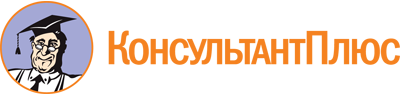 Постановление Правительства Иркутской области от 30.10.2014 N 546-пп
(ред. от 19.10.2023)
"Об установлении Порядка определения объема и предоставления из областного бюджета некоммерческим организациям, не являющимся государственными (муниципальными) учреждениями, субсидий в целях осуществления традиционной хозяйственной деятельности и занятия традиционными промыслами коренных малочисленных народов Российской Федерации (оленеводство, рыболовство, охота) на содержание домашних северных оленей, а также субсидий в целях осуществления развития традиционной хозяйственной деятельности и занятия традиционными промыслами коренных малочисленных народов Российской Федерации (оленеводство, рыболовство, охота)"Документ предоставлен КонсультантПлюс

www.consultant.ru

Дата сохранения: 30.11.2023
 Список изменяющих документов(в ред. Постановлений Правительства Иркутской областиот 10.04.2015 N 136-пп, от 16.06.2015 N 299-пп, от 10.08.2015 N 388-пп,от 03.12.2015 N 614-пп, от 18.04.2016 N 231-пп, от 27.10.2016 N 696-пп,от 24.01.2017 N 32-пп, от 11.08.2017 N 534-пп, от 17.10.2017 N 654-пп,от 01.11.2018 N 789-пп, от 28.02.2019 N 181-пп, от 27.03.2019 N 257-пп,от 15.07.2020 N 580-пп, от 22.09.2021 N 680-пп, от 10.02.2022 N 75-пп,от 22.03.2022 N 206-пп, от 19.10.2023 N 913-пп,с изм., внесенными Постановлением Правительства Иркутской областиот 14.07.2022 N 540-пп)Список изменяющих документов(в ред. Постановлений Правительства Иркутской областиот 10.04.2015 N 136-пп, от 16.06.2015 N 299-пп, от 10.08.2015 N 388-пп,от 03.12.2015 N 614-пп, от 18.04.2016 N 231-пп, от 27.10.2016 N 696-пп,от 24.01.2017 N 32-пп, от 11.08.2017 N 534-пп, от 17.10.2017 N 654-пп,от 01.11.2018 N 789-пп, от 28.02.2019 N 181-пп, от 27.03.2019 N 257-пп,от 15.07.2020 N 580-пп, от 22.09.2021 N 680-пп, от 10.02.2022 N 75-пп,от 22.03.2022 N 206-пп, от 19.10.2023 N 913-пп,с изм., внесенными Постановлением Правительства Иркутской областиот 14.07.2022 N 540-пп)Положения п. 35 применяются в отношении соответствующих субсидий, предоставляемых начиная с 01.01.2023.Список изменяющих документов(в ред. Постановления Правительства Иркутской областиот 22.09.2021 N 680-пп)N п/пНаименование критерияПоказатель критерияВесовое значение критерия (в баллах)1.Срок осуществления некоммерческой организацией своей деятельностиот 5 лет (включительно) и более лет101.Срок осуществления некоммерческой организацией своей деятельностиот 3 лет (включительно) до 5 лет71.Срок осуществления некоммерческой организацией своей деятельностиот 1 года (включительно) до 3 лет31.Срок осуществления некоммерческой организацией своей деятельностидо 1 года02.Наличие рекомендательных писем от органов местного самоуправления муниципальных образований Иркутской области, содержащих информацию об участии некоммерческой организации в общественной деятельности (участие в тушении лесных пожаров, в том числе путем предоставления техники, заготовка дров для населения и учреждений социальной сферы, участие в благоустройстве муниципального образования Иркутской области)Наличие12.Наличие рекомендательных писем от органов местного самоуправления муниципальных образований Иркутской области, содержащих информацию об участии некоммерческой организации в общественной деятельности (участие в тушении лесных пожаров, в том числе путем предоставления техники, заготовка дров для населения и учреждений социальной сферы, участие в благоустройстве муниципального образования Иркутской области)Отсутствие03.Действовал до 6 февраля 2022 года включительно. - Постановление Правительства Иркутской области от 22.09.2021 N 680-пп.Действовал до 6 февраля 2022 года включительно. - Постановление Правительства Иркутской области от 22.09.2021 N 680-пп.Действовал до 6 февраля 2022 года включительно. - Постановление Правительства Иркутской области от 22.09.2021 N 680-пп.4.Наличие рекомендательных писем от региональных общественных объединений Иркутской области, созданных в целях социально-экономического и культурного развития малочисленных народов, защиты их исконной среды обитания, традиционных образа жизни, хозяйственной деятельности и промыслов, содержащих информацию об участии некоммерческой организации в социально значимых мероприятиях, направленных на сохранение, развитие традиционной культуры и языка малочисленных народовНаличие14.Наличие рекомендательных писем от региональных общественных объединений Иркутской области, созданных в целях социально-экономического и культурного развития малочисленных народов, защиты их исконной среды обитания, традиционных образа жизни, хозяйственной деятельности и промыслов, содержащих информацию об участии некоммерческой организации в социально значимых мероприятиях, направленных на сохранение, развитие традиционной культуры и языка малочисленных народовОтсутствие05.Предоставление некоммерческой организации субсидий в целях осуществления развития традиционной хозяйственной деятельности и занятия традиционными промыслами коренных малочисленных народов Российской Федерации (оленеводство, рыболовство, охота) в предыдущем годуНе получала105.Предоставление некоммерческой организации субсидий в целях осуществления развития традиционной хозяйственной деятельности и занятия традиционными промыслами коренных малочисленных народов Российской Федерации (оленеводство, рыболовство, охота) в предыдущем годуПолучала06.Наличие информации о рассмотрении на заседании органа управления регионального общественного объединения Иркутской области, созданного в целях социально-экономического и культурного развития малочисленных народов, защиты их исконной среды обитания, традиционных образа жизни, хозяйственной деятельности и промыслов, и (или) заседании Координационного совета при Губернаторе Иркутской области по делам коренных малочисленных народов, представители которых проживают на территории Иркутской области, отчета некоммерческой организации об осуществлении расходов, источником финансового обеспечения которых являются ранее полученные субсидии на развитие традиционного хозяйствования, и (или) о размещении в открытом доступе в информационно-телекоммуникационной сети "Интернет" указанного отчета (далее - информация)Наличие информации по каждой субсидии в целях осуществления развития традиционной хозяйственной деятельности и занятия традиционными промыслами малочисленных народов (оленеводство, рыболовство, охота)(далее - субсидия на развитие традиционного хозяйствования), полученной начиная с 2021 года06.Наличие информации о рассмотрении на заседании органа управления регионального общественного объединения Иркутской области, созданного в целях социально-экономического и культурного развития малочисленных народов, защиты их исконной среды обитания, традиционных образа жизни, хозяйственной деятельности и промыслов, и (или) заседании Координационного совета при Губернаторе Иркутской области по делам коренных малочисленных народов, представители которых проживают на территории Иркутской области, отчета некоммерческой организации об осуществлении расходов, источником финансового обеспечения которых являются ранее полученные субсидии на развитие традиционного хозяйствования, и (или) о размещении в открытом доступе в информационно-телекоммуникационной сети "Интернет" указанного отчета (далее - информация)Некоммерческая организация не получала субсидии на развитие традиционного хозяйствования с 2021 года по настоящее время06.Наличие информации о рассмотрении на заседании органа управления регионального общественного объединения Иркутской области, созданного в целях социально-экономического и культурного развития малочисленных народов, защиты их исконной среды обитания, традиционных образа жизни, хозяйственной деятельности и промыслов, и (или) заседании Координационного совета при Губернаторе Иркутской области по делам коренных малочисленных народов, представители которых проживают на территории Иркутской области, отчета некоммерческой организации об осуществлении расходов, источником финансового обеспечения которых являются ранее полученные субсидии на развитие традиционного хозяйствования, и (или) о размещении в открытом доступе в информационно-телекоммуникационной сети "Интернет" указанного отчета (далее - информация)Отсутствие информацииминус 1 балл за каждую полученную субсидию на развитие традиционного хозяйствования с 2021 года, по которой отсутствует информация